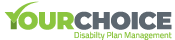 New Provider DetailsHi Your Choice team!  Here are details of a new provider I am now working with. Now save and email the Your Choice DPM team this form by clicking  Send.  © Your Choice Disability Plan Management 2020 NDIS Participant name and NDIS Number: Provider Business Name:Provider ABN: Registered NDIS Provider? (Yes/No)If “Yes”, provide NDIS Provider Number here. Provider email address for us to send remittance advices: Provider phone number for invoice queries: Brief description of goods / services to be provided: eg.  Incontinence pads, Assistance at Home or Speech Therapy.NDIS Budget category (if known):Agreed hourly rate (if applicable): Bank details for payments: Bank Name:BSB:  Account Number:Account Name: 